附件1参观回执表（此表复印有效）公司名称邮编公司地址网址电话传真负责人手机信息（必填） 参会日期：□25日  □26日  □27日  □个体参观   □组团参观 （人数       ） 参会日期：□25日  □26日  □27日  □个体参观   □组团参观 （人数       ） 参会日期：□25日  □26日  □27日  □个体参观   □组团参观 （人数       ） 参会日期：□25日  □26日  □27日  □个体参观   □组团参观 （人数       ） 参会日期：□25日  □26日  □27日  □个体参观   □组团参观 （人数       ） 参会日期：□25日  □26日  □27日  □个体参观   □组团参观 （人数       ）参会代表(组团可附页添加)姓名部门职务手机手机手机邮箱参会代表(组团可附页添加)参会代表(组团可附页添加)参会代表(组团可附页添加)参会代表(组团可附页添加)参会代表(组团可附页添加)贵公司业务型态□制造商      □贸易商、代理、分销      □其它（请注明）                □制造商      □贸易商、代理、分销      □其它（请注明）                □制造商      □贸易商、代理、分销      □其它（请注明）                □制造商      □贸易商、代理、分销      □其它（请注明）                □制造商      □贸易商、代理、分销      □其它（请注明）                □制造商      □贸易商、代理、分销      □其它（请注明）                感兴趣产品类型（可多选）□高新技术成果    □核工业技术      □航空装备         □航天装备   □兵器装备        □船舶装备        □卫星制造与应用   □电子信息设备□检测及测试仪器  □激光光电        □电子元器件       □电力电子□电子测试        □汽车电子        □导航系统         □机器人及服务机器人□无人机          □VR&AR设备     □AR工业设备    □新能源汽车□广告设备        □印刷包装装备     □瓦楞装备     □其他（请注明）        □高新技术成果    □核工业技术      □航空装备         □航天装备   □兵器装备        □船舶装备        □卫星制造与应用   □电子信息设备□检测及测试仪器  □激光光电        □电子元器件       □电力电子□电子测试        □汽车电子        □导航系统         □机器人及服务机器人□无人机          □VR&AR设备     □AR工业设备    □新能源汽车□广告设备        □印刷包装装备     □瓦楞装备     □其他（请注明）        □高新技术成果    □核工业技术      □航空装备         □航天装备   □兵器装备        □船舶装备        □卫星制造与应用   □电子信息设备□检测及测试仪器  □激光光电        □电子元器件       □电力电子□电子测试        □汽车电子        □导航系统         □机器人及服务机器人□无人机          □VR&AR设备     □AR工业设备    □新能源汽车□广告设备        □印刷包装装备     □瓦楞装备     □其他（请注明）        □高新技术成果    □核工业技术      □航空装备         □航天装备   □兵器装备        □船舶装备        □卫星制造与应用   □电子信息设备□检测及测试仪器  □激光光电        □电子元器件       □电力电子□电子测试        □汽车电子        □导航系统         □机器人及服务机器人□无人机          □VR&AR设备     □AR工业设备    □新能源汽车□广告设备        □印刷包装装备     □瓦楞装备     □其他（请注明）        □高新技术成果    □核工业技术      □航空装备         □航天装备   □兵器装备        □船舶装备        □卫星制造与应用   □电子信息设备□检测及测试仪器  □激光光电        □电子元器件       □电力电子□电子测试        □汽车电子        □导航系统         □机器人及服务机器人□无人机          □VR&AR设备     □AR工业设备    □新能源汽车□广告设备        □印刷包装装备     □瓦楞装备     □其他（请注明）        □高新技术成果    □核工业技术      □航空装备         □航天装备   □兵器装备        □船舶装备        □卫星制造与应用   □电子信息设备□检测及测试仪器  □激光光电        □电子元器件       □电力电子□电子测试        □汽车电子        □导航系统         □机器人及服务机器人□无人机          □VR&AR设备     □AR工业设备    □新能源汽车□广告设备        □印刷包装装备     □瓦楞装备     □其他（请注明）        观众礼遇◎预约观众:预约登记，免费领取观展资料一份、价值30元茶点一份及价值10元小型礼品一个、抽奖券一张、矿泉水一瓶、小扇一把、交通兑换券一张；◎预约组团:组团参观西安市内10人起、西安市外5人起，除享受观众礼遇外，还可尊享参观优惠补贴（8月25日-27日西安市内5元/人，西安市外7元/人，领取交通补贴时间为当天）；◎预约观众:预约登记，免费领取观展资料一份、价值30元茶点一份及价值10元小型礼品一个、抽奖券一张、矿泉水一瓶、小扇一把、交通兑换券一张；◎预约组团:组团参观西安市内10人起、西安市外5人起，除享受观众礼遇外，还可尊享参观优惠补贴（8月25日-27日西安市内5元/人，西安市外7元/人，领取交通补贴时间为当天）；◎预约观众:预约登记，免费领取观展资料一份、价值30元茶点一份及价值10元小型礼品一个、抽奖券一张、矿泉水一瓶、小扇一把、交通兑换券一张；◎预约组团:组团参观西安市内10人起、西安市外5人起，除享受观众礼遇外，还可尊享参观优惠补贴（8月25日-27日西安市内5元/人，西安市外7元/人，领取交通补贴时间为当天）；◎预约观众:预约登记，免费领取观展资料一份、价值30元茶点一份及价值10元小型礼品一个、抽奖券一张、矿泉水一瓶、小扇一把、交通兑换券一张；◎预约组团:组团参观西安市内10人起、西安市外5人起，除享受观众礼遇外，还可尊享参观优惠补贴（8月25日-27日西安市内5元/人，西安市外7元/人，领取交通补贴时间为当天）；◎预约观众:预约登记，免费领取观展资料一份、价值30元茶点一份及价值10元小型礼品一个、抽奖券一张、矿泉水一瓶、小扇一把、交通兑换券一张；◎预约组团:组团参观西安市内10人起、西安市外5人起，除享受观众礼遇外，还可尊享参观优惠补贴（8月25日-27日西安市内5元/人，西安市外7元/人，领取交通补贴时间为当天）；◎预约观众:预约登记，免费领取观展资料一份、价值30元茶点一份及价值10元小型礼品一个、抽奖券一张、矿泉水一瓶、小扇一把、交通兑换券一张；◎预约组团:组团参观西安市内10人起、西安市外5人起，除享受观众礼遇外，还可尊享参观优惠补贴（8月25日-27日西安市内5元/人，西安市外7元/人，领取交通补贴时间为当天）；申请成为□个人专业观众      □团体观众（市内10人以上）   □团体观众（市外5人以上）  □个人专业观众      □团体观众（市内10人以上）   □团体观众（市外5人以上）  □个人专业观众      □团体观众（市内10人以上）   □团体观众（市外5人以上）  □个人专业观众      □团体观众（市内10人以上）   □团体观众（市外5人以上）  □个人专业观众      □团体观众（市内10人以上）   □团体观众（市外5人以上）  □个人专业观众      □团体观众（市内10人以上）   □团体观众（市外5人以上）  个体参观报名方式2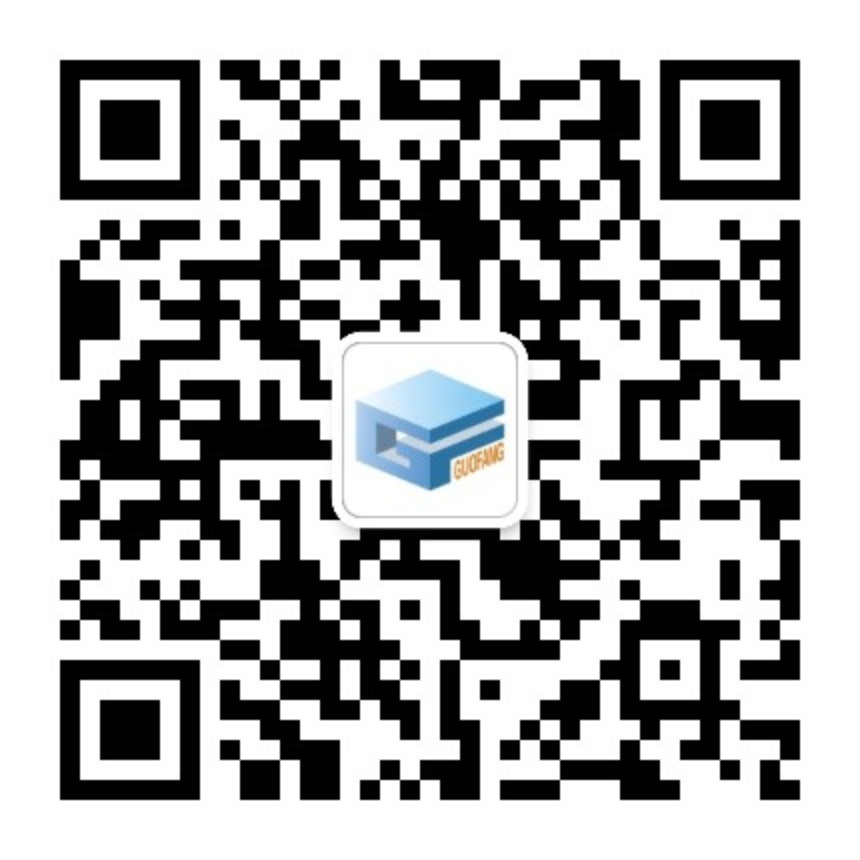      组委会    联络方式 联系人：赵女士     电 话：029-82333333   15529020019  15502903333    传 真：029-88314333  邮 箱：869815495@qq.com  网址：www.chinaguofang.com     联系人：赵女士     电 话：029-82333333   15529020019  15502903333    传 真：029-88314333  邮 箱：869815495@qq.com  网址：www.chinaguofang.com     联系人：赵女士     电 话：029-82333333   15529020019  15502903333    传 真：029-88314333  邮 箱：869815495@qq.com  网址：www.chinaguofang.com     联系人：赵女士     电 话：029-82333333   15529020019  15502903333    传 真：029-88314333  邮 箱：869815495@qq.com  网址：www.chinaguofang.com     联系人：赵女士     电 话：029-82333333   15529020019  15502903333    传 真：029-88314333  邮 箱：869815495@qq.com  网址：www.chinaguofang.com     联系人：赵女士     电 话：029-82333333   15529020019  15502903333    传 真：029-88314333  邮 箱：869815495@qq.com  网址：www.chinaguofang.com    